H L Á Š E N Í   M Í S T N Í H O   R O Z H L A S U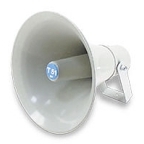 PONDĚLÍ – 3. 4. 2017Milí spoluobčané.Přejeme vám hezké dopoledne.Poslechněte si hlášení.ZŠ Přáslavice zve budoucí prvňáčky a jejich rodiče na Zápis do 1. třídy na školní rok 2017/2018, který se bude konat v pátek 7. dubna od 15.00 do 17.00 hodin a v sobotu 8. dubna od 10.00 do 12.00 hodin. Nezapomeňte na občanský průkaz, rodný list dítěte a žádost o přijetí k základnímu vzdělávání. Sběr PET lahví a papíru proběhne v MŠ na sídlišti od pondělí 10. dubna ráno do úterý 11. dubna do 14.00 hodin. Výtěžek ze sběru bude použit na financování potřeb pro děti MŠ. Děkujeme všem za účast!